VSTUPNÍ ČÁSTNázev komplexní úlohy/projektuLustrKód úlohy82-u-3/AE54Využitelnost komplexní úlohyKategorie dosaženého vzděláníH (EQF úroveň 3)L0 (EQF úroveň 4)Skupiny oborů82 - Umění a užité uměníVazba na vzdělávací modul(y)BroušeníMěření a orýsováníStříháníŘezáníPilováníNýtováníSvařování plamenemZáklady ručního kováníŠkolaStřední škola řemeslná, Jaroměř, Studničkova 260, Studničkova, JaroměřKlíčové kompetenceKompetence k učení, Kompetence k řešení problémů, Kompetence k pracovnímu uplatnění a podnikatelským aktivitámDatum vytvoření03. 08. 2019 20:24Délka/časová náročnost - Odborné vzdělávání24Délka/časová náročnost - Všeobecné vzděláváníPoznámka k délce úlohyRočník(y)3. ročníkŘešení úlohyindividuálníCharakteristika/anotaceŽák navrhne a vyrobí lustrCílem je komplexní ověření získaných znalostí a dovedností při vytvoření vlastního výtvarného návrhu uměleckořemeslného předmětu v daném slohovém pojetí:navrhnout lustr vyrobit jej podle vlastního zpracovaného technologického postupu včetně provedení povrchové úpravy.JÁDRO ÚLOHYOčekávané výsledky učeníŽák:zvolí vhodný postup při návrhu zadaného předmětuvytvoří kresebnou dokumentacivolí správný technologický postup výroby   připraví pracoviště k výrobě lustru využívá připravený technologický postup při výrobě lustru vyhodnotí případnou chybu při výrobě řídí případného pomocníka při výrobě lustru vyhodnotí rizika při práci a dodržuje hygienu práceKomplexní úloha má vazbu na tyto profesní kvalifikace:82-004-H Umělecký zámečník 82-003-H Umělecký kovářVazba na odborné způsobilosti:Orientace v technických a výtvarných podkladech pro výrobu uměleckořemeslných předmětů z kovůVolba postupu práce, způsobu zpracování, nástrojů, pomůcek a materiálů pro ruční zhotovování užitkových a dekorativních výrobků uměleckého kovářstvíSamostatné zpracování výtvarného záměru pro ruční zhotovování užitkových a dekorativních výrobků uměleckého kovářstvíObsluha kovářských výhní a pecíZhotovování výrobků uměleckého kovářství, např. klik a štítů, mříží, vrat, plastik, točitých schodišť, ozdobných klíčů apod.Povrchové úpravy výrobků uměleckého kovářství cínováním, chemickým barvením a nátěrovými barvamiSpecifikace hlavních učebních činností žáků/aktivit projektu vč. doporučeného časového rozvrhuvytvoření požadovaného kresebného návrhu v učebně výtvarné výchovy (prvotní náčrty velikosti A4, následný návrh v měřítku 1:1) stanovení technologického postupu zhotovení lustruučení kvality a možných závad při návrhu a realizaci lustru práce s vhodnými pomůckami a nářadím seznámení se s možnými riziky při prácipráce s dodržením časového harmonogramu při realizaci lustruna odborném pracovišti výroba lustru dle svého vlastního návrhu vhodnými technologickými postupy a technikami včetně provedení povrchové úpravyvýpočet ceny navrženého a zhotoveného lustruNavržený časový rozvrh je uveden v příloze, která se týká příkladu stanovení technologického postupu.Metodická doporučeníPřed započetím práce na výtvarném návrhu učitel frontálně zopakuje se žáky teoretické znalosti kresby výtvarných návrhů, předvede ukázky zhotovených a realizovaných zakázek tematicky souvisejících s komplexní úlohou. Seznámí žáky se zadáním komplexní úlohy.V průběhu zhotovování vlastních návrhů žáky učitel s nimi diskutuje o vhodnosti a proveditelnosti jejich řešení, vede je ke vzájemné řízené diskuzi o návrzích spolužáků, o jejich možnosti proveditelnosti, technologických postupech apod.V průběhu tvorby výtvarných návrhů žáci stanoví technologický postup zhotovení uměleckořemeslného výrobku, který v bodech zaznamenají na pracovní list.V dílně odborného výcviku předmět zhotoví.Metodická doporučení, formy výuky a práce žáků:frontální zopakování učiva řízené vyučujícímindividuální práce žáků nad návrhemřízená diskuzeindividuální stanovení pracovního postupu pro zhotovení uměleckořemeslného výrobkuindividuální práce žáků při realizaci výrobku dle vlastního návrhudohled učitele nad jednotlivými žákyhodnocení vlastních prací žákyhodnocení prací žáků spolužákyhodnocení prací učitelemZpůsob realizaceorganizační forma výuky – praktickákomplexní úloha bude řešena na odborném pracovištiPomůckyVybavení výtvarné učebny: kreslicí pomůcky a papírVybavení pracoviště:zařízení kovárny – výhně, kovadliny, bruskyruční nářadí – kladiva, sekáče, sedlíky, průbojníky, babky, kovářské kleštěpomůcka – borax osobní ochranné pomůcky – pracovní oděv a obuv, kožená zástěra, kožené rukavice, brýle, přikrývka hlavyVÝSTUPNÍ ČÁSTPopis a kvantifikace všech plánovaných výstupůŽáci navrhnou konkrétní předmět dle kritérií zadání. Výrobek, který žáci zhotoví, musí odpovídat požadavkům zadání a vlastnímu návrhu žáka.Kritéria hodnocenísprávnost zvolené technologie kovánízvolení vhodných pomůcek, přípravků, nástrojůsamostatnostorganizace pracovištěkvalita provedené prácerozměrová a tvarová správnost porovnáním s výkresovou dokumentacídodržení BOZP a POHodnocení:Výborný – žák splnil všechna požadovaná kritéria bez připomínek a lustr odpovídá tvarem a rozměry výkresu.Chvalitebný – žák splnil všechna požadovaná kritéria, práce vykazuje nepodstatné nedostatky.Dobrý – žák splnil všechna požadovaná kritéria, práce vykazuje drobné nedostatky.Dostatečný – žák splnil všechna požadovaná kritéria, ale práce vykazuje nedostatky, ale je použitelná.Nedostatečný – žák nesplnil dané požadavky.Doporučená literaturaGOŇA, Karel. Technologie pro II. a III. ročník. Praha, 1976.GOŇA, Karel, HLUCHÝ, Miroslav. Umělecké kovářství a zámečnictví pro I. až IV. ročník uměleckoprůmyslových škol. Praha, 1984.PoznámkyPožadovaná vstupní úroveň vědomostí a dovedností:základní dovednost kresbyorientace v dodávaných profilech materiálůohřev materiáluprodlužování, osazování, sekání, stáčení, svařování v ohnipovrchová úprava Obsahové upřesněníOV NSK - Odborné vzdělávání ve vztahu k NSKPřílohyzadani-komplexni-ulohy.docfotodokumentace_ukazka.docfotodokumentace_zadani.docprac-list_priklad_Stanoveni-technologickeho-postupu_L.docpracovni-list_Stanoveni-technologickeho-postupu.docpracovni-list_Vypocet-ceny.docpracovni-list_Vypocet-ceny_priklad.docukazky-ruznych-typu-lustru.docvyroba-lustru.docvyroba-lustru_priklad.docvytvarny-navrh.docvytvarny-navrh_priklad.docMateriál vznikl v rámci projektu Modernizace odborného vzdělávání (MOV), který byl spolufinancován z Evropských strukturálních a investičních fondů a jehož realizaci zajišťoval Národní pedagogický institut České republiky. Autorem materiálu a všech jeho částí, není-li uvedeno jinak, je Zdeněk Vítek. Creative Commons CC BY SA 4.0 – Uveďte původ – Zachovejte licenci 4.0 Mezinárodní.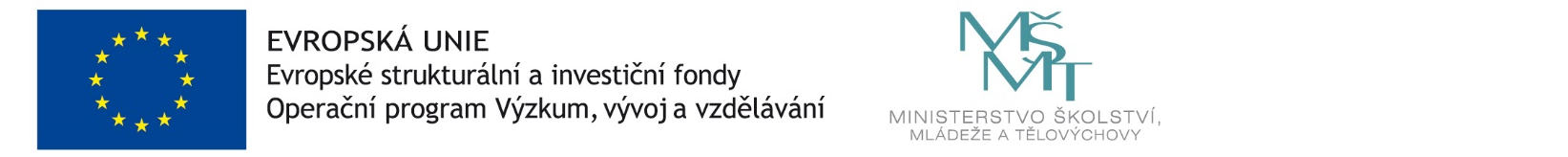 